Character Name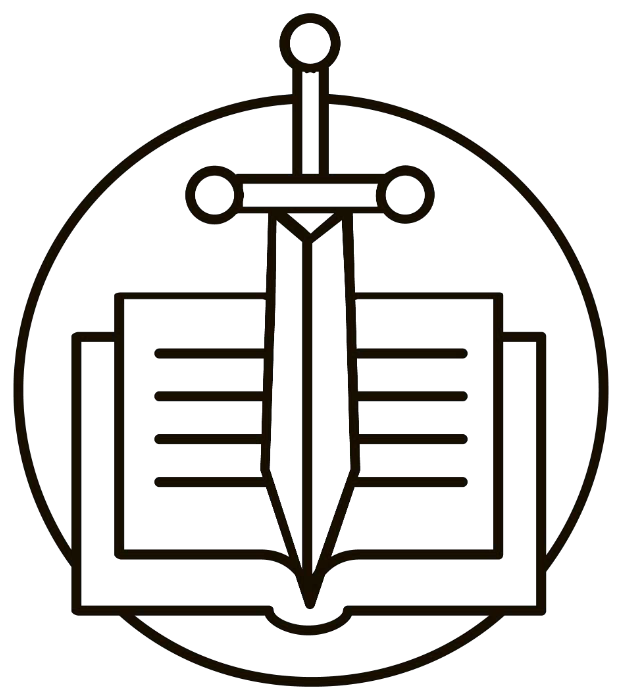 Physical Description[add a paragraph about their physical appearance, including what they wear.]PersonalityTrait 1DescriptionTrait 2DescriptionTrait 3DescriptionPersonal ConflictsConflict 1DescriptionFamily History[Add in a brief family history or backstory of your character. Be sure to include theirrelationships with their family or other important ﬁgures in their life.]QuestionsAsk your character a few questions here.Then answer the questions as if your character is speaking!One Attribute (optional)List an attribute your character struggles with, then explain how they will grow or overcome it throughout the story. The attribute can be one of their personal conﬂicts.